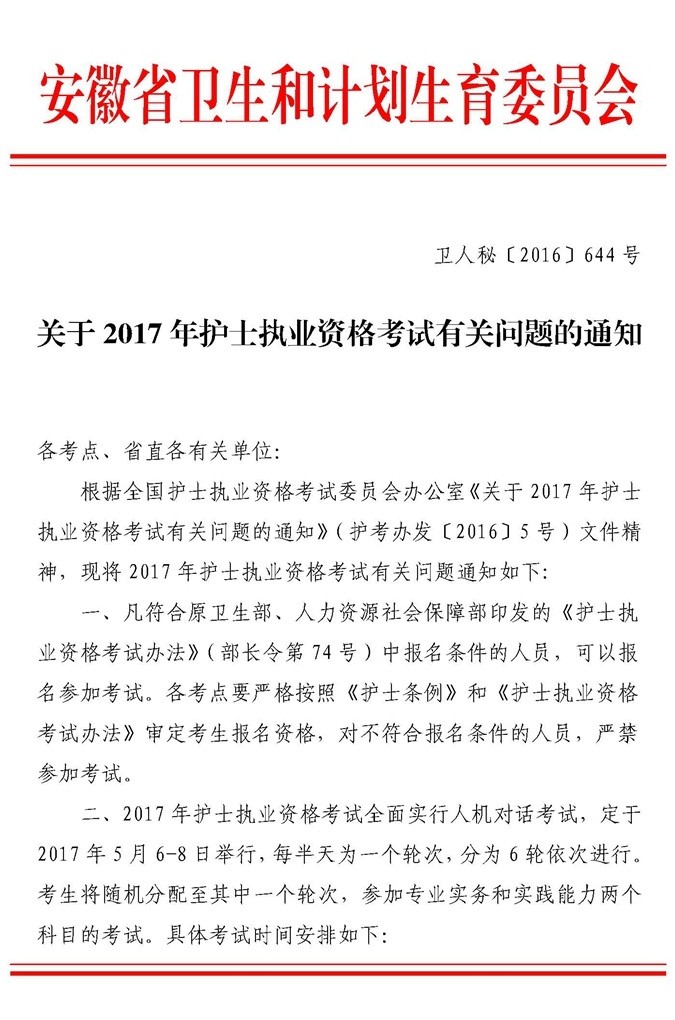 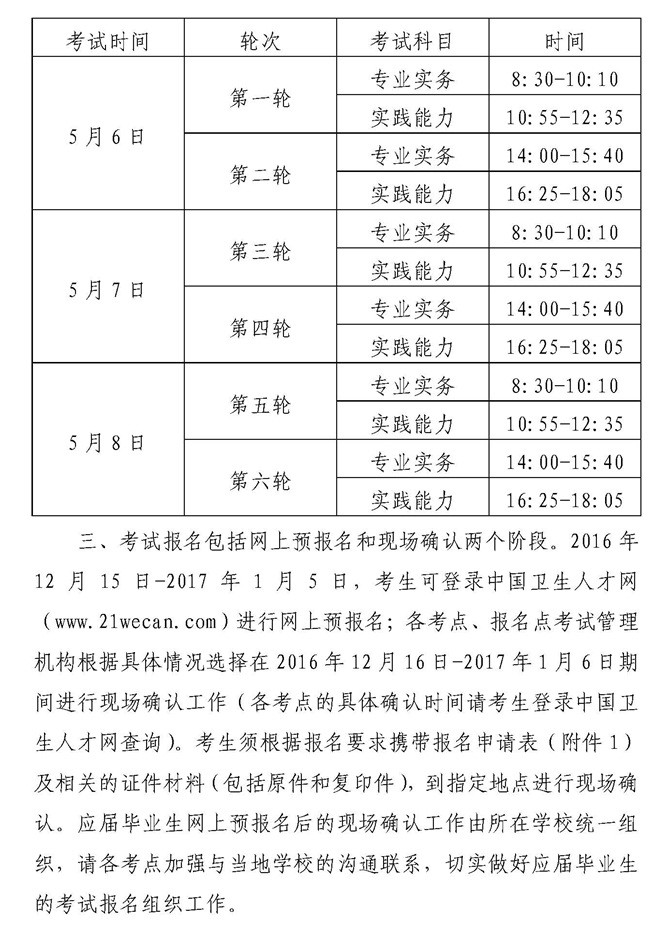 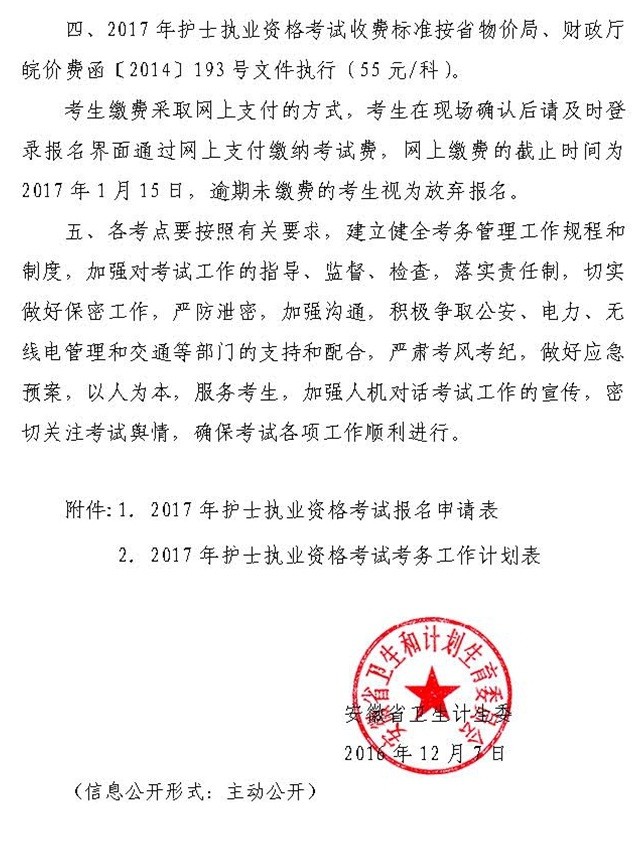 附件：1.2017年护士执业资格考试报名申请表2.2017年护士执业资格考试考务工作计划表